SAFEGUARDING CHILDREN POLICY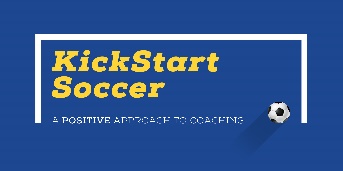 forKICKSTART SOCCER LTD
IntroductionKICKSTART SOCCER LTD (the Company) is a company run for the following purpose:Provides Football coaching and mentoring for young people aged 3-18 yearsThe Company is based at:35 Tamworth
RG12 OTUCompany Number: 11406786The Company has adopted this safeguarding children policy and expects every adult working or helping at Company to support it and comply with it. Consequently this policy shall apply to all staff, managers, trustees, directors, volunteers, students or anyone working on behalf of Company.
Purpose of the PolicyThis policy is intended to protect children who receive any service from us, including those who are the children of adults who may receive services from us. Under this policy, the term children shall mean any person who is under eighteen years of age.The Company believes that no child or young person should experience abuse or harm and is committed to the protection of children and young people. This policy is intended to provide guidance and overarching principles to those who represent us as volunteers or staff, to guide our approach to child protection and safeguarding.
The Risks to ChildrenChildren can be vulnerable to different forms of abuse and harm. It is important to recognise that abuse and harm of children can cover a wide range of circumstances and behaviours. For example, children can be at risk of:- physical or emotional abuse- neglect- sexual abuse- female genital mutilation (FGM)- grooming and exploitation- trafficking and modern slavery- exposure to or infliction of domestic abuse- bullying or cyber bullying- exposure to other inappropriate content or behaviour, such as violence or criminal behaviour- self-harm- physical harm when engaging with activities without adequate supervisionThe causal factors of any such harm and/or abuse can also be wide-ranging. For example, children can be placed at risk by family members or by members of the community.
Safeguarding PrinciplesSafeguarding children from harm and abuse is an essential responsibility for our Company. We are committed to ensuring that any child who comes into contact with our services is properly safeguarded. Every person under this policy must ensure that they play an active role in ensuring that children are properly safeguarded.Every person under this policy holds responsibility for:- remaining alert and aware of possible safeguarding risks to children- guarding children against harmful environments with appropriate actions (for example, adequate supervision or ensuring safe environments)- taking positive steps to maintain the safety and wellbeing of children engaging with us as a Company- reporting concerns expeditiously and appropriately, in line with child protection procedures- understanding the duty to report specific concerns (and understanding how this interplays with confidentiality)- challenging any inappropriate or harmful behaviour of any other adult and reporting this accordingly- acting appropriately in the presence of children- not taking any inappropriate risks- not smoking, drinking or taking any form of illicit substances in the presence of children
Safeguarding OfficerAny question, report or concern in relation to the safeguarding of children should be shared with our Safeguarding Officer:Name: KEVIN COXEmail: kevin.cox@kickstartsoccer.org.ukTelephone: 07771927040
Confidentiality and Data ProtectionAll personal information we may process relating to children, shall be processed and stored in accordance with our data protection privacy policy which can be located at: KICKSTARTSOCCER.ORG.UK.
Responding to a Safeguarding ConcernWhere a child is at immediate risk of serious harm, any adult present should call 999. Thereafter, the Safeguarding Officer should be contacted as soon as is reasonably practicable.Where there is a safeguarding concern but no immediate risk of serious harm, the adult who has heard or witnessed this concern should consult with the Safeguarding Officer as soon as practicable and by no later than the end of that same day.Where any child makes a disclosure relating to harm or abuse to an adult, it is important for that adult to:- listen calmly and carefully, showing that their their views are taken seriously- provide an appropriate and honest level of reassurance- avoid interrogating children and asking probing, intrusive and/or leading questions- avoid making false promises regarding secrets and confidentiality with the child (because any concern of abuse/harm must be shared with the Safeguarding Officer and any subsequent safeguarding referral)- make a confidential written record of the discussion either during the discussion or immediately afterwards. The record should include the key details of the disclosure together with any relevant times, dates, places and people concerned. Audio and video recordings of children making disclosures should be avoided- refer all relevant information to the Safeguarding Officer as soon as practicable afterwards, and by no later than the end of the dayUpon receipt of any safeguarding concern, the Safeguarding Officer shall consult with any other relevant persons and will make any appropriate referrals to the relevant authorities, such as the applicable Local Authority Children's Services department.
Reporting Concerns About Other AdultsWhere any person has a concern regarding the conduct of an adult connected to the Company, which poses or may pose a safeguarding risk to children such as:- harming a child either physically or emotionally- exposing a child to behaviour which may cause physical or emotional harm- engaging in criminal activity concerning a childthis must be raised in the first instance with the Safeguarding Officer (or where this is not appropriate, a different senior member of the organisation) so that the next appropriate steps may be agreed and actioned. We recognise that there could be circumstances where a person may need to report a matter that has taken place in a setting outside of the person's engagement with the Company.Usually, any appropriate steps following a safeguarding referral in respect of an individual connected to the Company will include either:- further initial enquiries- escalation to the applicable Local Authority Children's Services department for assessment and/or the police for investigation- instigation of any appropriate disciplinary, formal investigation processes and suspension of any person concerned within the Company- a referral to the Disclosure and Barring Service, or any other relevant regulatory bodiesAny person within the Company who has allegations made against them shall be informed properly in a formal meeting of the particulars of the allegations and the relevant next steps which shall be taken. Such a meeting should ordinarily be held by the Safeguarding Officer. On certain occasions, such a meeting may not be convened until this has been approved by any authorities involved (such as the police or the relevant Local Authority).Any person from within the Company who has allegations made against them shall be treated fairly. All enquires, investigations and decisions taken shall be just and fair, with the safety of any child concerned at the heart of the process.Any person from within the Company who makes an allegation against another person from within the Company shall be listened to, taken seriously and shall be treated fairly and justly throughout the process of enquiries, investigations and decision making.
Disclosure and Barring Service (DBS) Checks and ReportingDBS checks under the appropriate legislation should be undertaken wherever required. The groups of people we will usually undertake DBS checks in relation to are:All employees and or volunteersWherever we deem it is necessary and appropriate to remove any individual from a position of work in a activity which is regulated under the relevant legislation, we shall also be obliged to make a referral to the Disclosure and Barring Service.
Safeguarding Children at the CompanyResponsibilities and PlanningAlthough the Safeguarding Officer will hold ultimate responsibility for overseeing the safety of children present at the Company, all individuals under this policy must also play an active role in ensuring the safety of children at all times.Where a certain type of events, activity or trip is taking place, we may issue an additional code of conduct, policy, or some specific other requirements which is specific to that occasion. Any such additional documentation will be made available to all those concerned (staff members, parents, guardians etc.) in advance. They should be read carefully and adhered to.Appropriate background checking shall be undertaken wherever we are legally required to do so in respect of adults who are engaged by us (see the relevant section above).VenuesThe location for any events, activities and trips which are held by us shall always be risk assessed properly in reference to the suitability and safety for children. Fire and safety procedures and precautions shall be made clear to all those involved.First AidWe have the following first aid procedure within the Company:kickstartsoccer.org.ukAny accident or injury concerning a child should be brought to the attention of the nearest first aider and should thereafter be formally reported to the Safeguarding Officer.Consent FormsWe shall always obtain written consent from a parent or guardian in the following circumstances:upon signing up for any of our programmes and servicesConsent will be obtained via:via an online consent form - https://kickstart-soccer.classforkids.ioConsent forms will include emergency contact details and will set out any specific safety needs/requirements for children.All consent forms will be kept secure and shall be stored in accordance with our data protection privacy policy.SupervisionFor most activities and events, our procedure for supervision of children is as follows:for groups of children aged 3-5 there will be 1 adult present per 10 children (parents also asked to stay for entirety of session)

for groups of children aged 6-9 there will be at least 1 adult present per 12 children.

for groups aged 9 and over there will be at least 1 adult present per 16 childrenWherever a child attend our premises alongside their parent or guardian, parents and guardians should ensure that children are properly supervised.
Managing Behaviour of Children GenerallyWhenever any adult engaged by us is faced with challenging or inappropriate behaviour from a child or with conflict between children, they must:- treat each child fairly and equally- approach the situation in a calm and neutral manner- only ever use physical restraint/intervention in order to protect the immediate safety of a person, for example to prevent an injury or harm either to the child or others- wherever it is justified to physically restrain a child or to physically intervene, the amount of force used should be kept to the absolute minimum taking into account the risk posed- make a written record of the incident and ensure this is reported appropriately to the Safeguarding OfficerFurther details regarding our procedures for managing behaviour can be located in our behaviour policy:Kickstartsoccer.org.uk
Managing Risks Posed by Other ChildrenIt is important for all adults engaged by us to recognise that children can face harm from their peers. This can commonly take the form of bullying. Bullying can be defined as any behaviour which is:- repeated; and- has the intention of hurting somebody either physically or emotionally.Bulling can sometimes be motivated by prejudices based on certain groups, for example gender, race, religion or sexual orientation. Bullying can often include:- physical harm perpetrated against another child- name calling and threats- cyberbullying (threats and abusive comments made via technology)Any instance of bullying or concern relating to possible bullying between children at any event or activities arranged by us will usually be dealt with by us in the first instance as follows:       Discussion and agreed intervention agreed by coach, player and parent.       Discussion and agreed intervention agreed by coach and school lead contactWhere any behaviour amounting to bullying continues following this, the following steps will be taken:Fixed term exclusion for relevant programme.All steps in relation to the prevention or management of bullying should be taken in consultation with the Safeguarding Officer.
PhotographyOur PhotographsOn some occasions, we may take photographs featuring children. We recognise that photography of children carries risks, such as:- the potential for images to be re-used, shared or adapted in a damaging or inappropriate manner- the general risk of sharing images and the impact this could have on child's public image as they grow olderIn view of these risks, we will:- always ask for written permission from a child and their parent/guardian before taking and sharing any image of them- always ensure that a child and their parent/guardian are properly informed how an image will be used and shared- always ensure that a child's identity is protected as far as is possible within any published material- ask that parents, guardians, children and any other person connected to them who may wish to share any of our published images which features other children to refrain from doing so unless they have the permission of the other children and their parent/guardian- always store photos in accordance with our data protection policy.Members of the PublicWe do also recognise that members of the public may take photographs when they are attending our premises, events or activities.We ask that any parents, guardians and other members of the public take the following into consideration when taking photos at our premises, events or activities:- images of other children should not be shared on social media without the permission of any children who feature in the images (where ascertainable), together with the permission of the children's parent/guardian- images which are shared on social media should be shared cautiously, with the appropriate privacy and security settings in place.
Other PoliciesWe have referred within this document to the following other important policies which should be read in conjunction with this policy:- Our data protection policy- Our first aid policy- Our behaviour policyThis policy should also be read in conjunction with:Health and safety policy
Legal FrameworkThis policy has been drawn up in accordance with all relevant and applicable legislation and guidance available to the Company in the jurisdictions it operates within.


This Policy is approved and robustly endorsed by KICKSTART SOCCER LTD and is due for review every 6 MONTHS.


Signed: K. CoxKEVIN COX (Safeguarding Officer)

Date: 1st September 2023